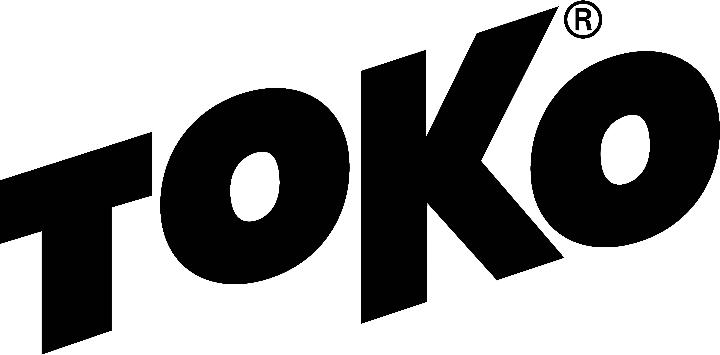     Created by Randy Anderson, Toko Tech Team member since 2015. Randy@TokoUS.com